      TÝDENNÍ    PLÁN     Č. 2         14. – 18.  9.  2020TV – pondělé a střda zatím bude probíhat na dvoře ….Stačí neklouzavé obutí, nebudeme se  zatím převlékat.CO SE UČÍM         CO UŽ UMÍM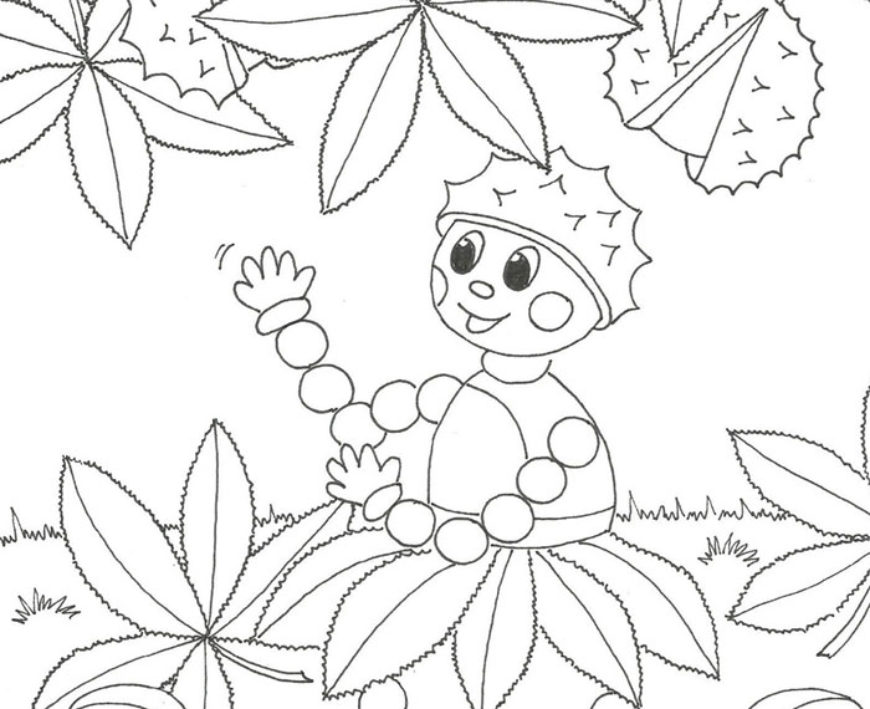 ČTENÍ A PSANÍPOZNÁVÁME PÍSMENA, ZAPISUJEME SLOVA, POSLOUCHÁNÍ ČTENÍROZVOJ SLOVNÍ ZÁSOBYPOZNÁM PÍSMENA  SVÉHO JMÉNA MATEMATIKAPOČÍTÁNÍ PŘEDMĚTŮ, ROZLIŠOVÁNÍ MNOŽSTVÍ,HRY S KOSTKAMIPOZNÁM ČÍSLICE 0 - 7VŠE OKOLO NÁSPÍDÍTEL – POZORUJEM SVĚT KOLEMPOKUSÍM SE ZAPSAT, NAKRESLIT TO CO JSEM VIDĚL…ČJ – děti dostanou písmena na výuku čtení. Prosím vystříhat a uložit do podepsané krabičky. – viz přílohaAJ – stačí nosit PS a uč. v pondělí a pátek. Pouze v tyto dny ji mají na rozvrhu.TO OSTATNÍDRŽENÍ TUŽKY, PRAVIDLA A ŽIVOT VE TŘÍDĚČJ – děti dostanou písmena na výuku čtení. Prosím vystříhat a uložit do podepsané krabičky. – viz přílohaAJ – stačí nosit PS a uč. v pondělí a pátek. Pouze v tyto dny ji mají na rozvrhu.